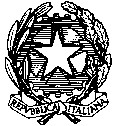 MINISTERO DELL’ISTRUZIONE I.C. VIA GIULIANO DA SANGALLO Via Giuliano da Sangallo, 11 - 00121 Roma/fax 06.5695741   e-mail rmic8fk007@istruzione.it pec  rmic8fk007@pec.istruzione.it Cod. Mecc.RMIC8FK007 Cod. Fisc. 97197600584 Allegato 2 –Tabella di autovalutazione Candidato/a – PROFILO TUTOR LABORATORIO TEATRALE per la scuola primaria per attuazione PROGETTO “ETRA” BANDO “SCUOLE APERTE A.S. 2023/2024” Determinazione Dirigenziale n. 1164 del 19.10.2023 - CUP: F81I23002220004.DICHIARAZIONE PERSONALE SOSTITUTIVA Il/La sottoscritto/a, consapevole delle sanzioni penali previste dall’art. 76 del DPR n. 445/2000 per le ipotesi di falsità in atti e dichiarazioni mendaci, DICHIARA, sotto la propria responsabilità, di essere in possesso dei titoli riportati nella precedente tabella, conseguiti alla data di scadenza dell’Avviso.………………….., ...............................................                                    FIRMA .......................................................... TITOLI DI STUDIOPUNTI MAX PUNTI TITOLI POSSEDUTI(ELENCARE)AREA RISERVATA ALLA DS/COMMISSIONE DI VALUTAZIONEPercorsi formativi relativi alle competenze professionali richiestePunti 5/100 a titolo Max 30/100TITOLI PROFESSIONALIPUNTI MAX PUNTITITOLI POSSEDUTI(ELENCARE)AREA RISERVATA ALLA DS/COMMISSIONE DI VALUTAZIONEPrecedenti esperienze in qualità di TUTOR in progetti teatrali svolti in ambito scolasticoPunti 10 per ogni esperienza Max. 50/100Ulteriori esperienze attinenti al profilo richiesto svolte in ambito scolastico ed extra-scolasticoPunti 5 per ogni esperienza Max. 20/100